11. – 15. 2. 2019Pondělí		přesnídávka	houska, paštiková pom., čaj, kakao, ovoce		(1 ,7)                           			polévka	zeleninová, šumavské krupky			(1,7,9)			oběd		fazolový guláš, chléb, čaj				(1,4)			svačina	lámankový chléb,máslo, čaj, mléko, zelenina	(1,7,11)Úterý		přesnídávka	chléb, vaječná pom, čaj, mléko, zelenina		(1,3,7)			polévka	hráškový krém s krutony				(1,9)			oběd		znojemská omáčka, maso, rýže, džus		(1,7)				svačina	ovocná přesnídávka, piškoty, čaj, mléko, ovoce	(1,7)Středa		přesnídávka 	houska, budapešť, čaj, mléko, ovoce			(1,7)			polévka	kmínová s vejcem					(1,3,9)			oběd		francouzské brambory, ok. salát,  čaj	 	(1,3,7)			svačina	toustový chléb, šunkové máslo, čaj, mléko, zelenina(1,7)Čtvrtek		přesnídávka	rohlík, rybičková pom., čaj, koktejl, ovoce		(1,4,7)			polévka	vývar se zeleninou, strouhání			(1,3,9)			oběd		kuře na paprice, těstoviny, čaj			(1,7)			svačina	chléb, máslo pl. sýr, čaj, mléko, zelenina		(1,7)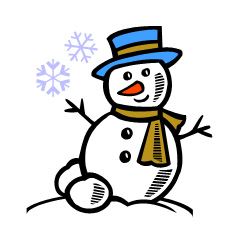 Pátek		přesnídávka	veka, salámová pěna, čaj, b. káva, zelenina 	(1,7)			polévka	bramboračka				(1,7,9)			oběd		květákový mozeček, brambor, čaj	(1,3,7)			svačina	bábovka, čaj, mléko, ovoce		(1,7)změna vyhrazena